Заседание Совета директоров ПОО ТО 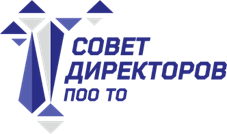 Дата и время: 06 июня 2018 года, 11:00Место проведения: ГАПОУ ТО «Западно-Сибирский государственный колледж», ул. Рылеева, 34.РЕШЕНИЕзаседания Совета директоровпрофессиональных образовательных организаций Тюменской областиПеречень Перечень СрокиДиректорам профессиональных образовательных организаций Тюменской областиДиректорам профессиональных образовательных организаций Тюменской областиДиректорам профессиональных образовательных организаций Тюменской областиУчебно-методическому отделу ГАПОУ ТО «ТКТТ и С», совместно с ГАОУ ТО ДПО «ТОГИРРО», подготовить Методические рекомендации по организации сетевого взаимодействия с работодателями на основе опыта сотрудничества с ГК ООО АвтоградУчебно-методическому отделу ГАПОУ ТО «ТКТТ и С», совместно с ГАОУ ТО ДПО «ТОГИРРО», подготовить Методические рекомендации по организации сетевого взаимодействия с работодателями на основе опыта сотрудничества с ГК ООО Автограддо 01.09.2018 Алгоритм взаимодействий ПОО, работодателей и ВУЗов созданный на основе опыта ГАПОУ ТО «Голышмановский агропедколледж», использовать для дальнейшей работы всех ПОО ТОАлгоритм взаимодействий ПОО, работодателей и ВУЗов созданный на основе опыта ГАПОУ ТО «Голышмановский агропедколледж», использовать для дальнейшей работы всех ПОО ТОПостоянноРазработать проекты локальных актов, регламентирующих организацию обучения с использованием онлайн курсов для рассмотрения совместно с органами государственного контроля (надзора) Департамента образования и науки Тюменской областиРазработать проекты локальных актов, регламентирующих организацию обучения с использованием онлайн курсов для рассмотрения совместно с органами государственного контроля (надзора) Департамента образования и науки Тюменской областидо 01.09.2018 Провести рабочую встречу по итогам апробации инвариативного курса «РАСШИРЯЕМ ГОРИЗОНТЫ. profilUM» с целью определения варианта реализации курса в 2018-2019 учебном годуПровести рабочую встречу по итогам апробации инвариативного курса «РАСШИРЯЕМ ГОРИЗОНТЫ. profilUM» с целью определения варианта реализации курса в 2018-2019 учебном годудо 20.06.2018 Рекомендовать к применению алгоритм действий при  заключении договора возмездного оказания услуг с территориально отдаленными ПООРекомендовать к применению алгоритм действий при  заключении договора возмездного оказания услуг с территориально отдаленными ПООПо мере необходимостиПровести рабочую встречу директоров ПОО ТО с начальником отдела государственного контроля (надзора) Департамента образования и науки Тюменской области Скирдой О.С. и начальником отдела лицензирования и государственной аккредитации Департамента образования и науки Тюменской области Вайбендером Е.А.Провести рабочую встречу директоров ПОО ТО с начальником отдела государственного контроля (надзора) Департамента образования и науки Тюменской области Скирдой О.С. и начальником отдела лицензирования и государственной аккредитации Департамента образования и науки Тюменской области Вайбендером Е.А.18.06.2018